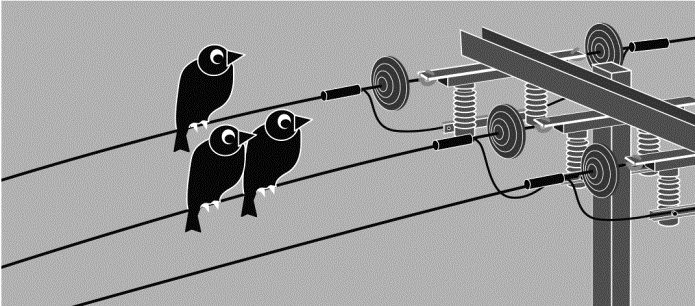 Durchführung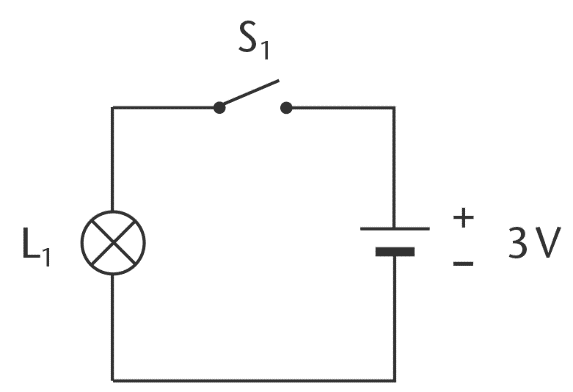 Baue den Stromkreis gemäß Schaltplan auf und lasse ihn vom Lehrer überprüfen.Schließe den Schalter und beobachte die Lampe.Wiederhole das Experiment mit der Leuchtdiode anstelle der Lampe.
(Achtung: Die Diode lässt sich auf zwei Weisen in den Stromkreis einbringen, indem ihre Anschlüsse vertauscht werden. Probiere beide aus.). 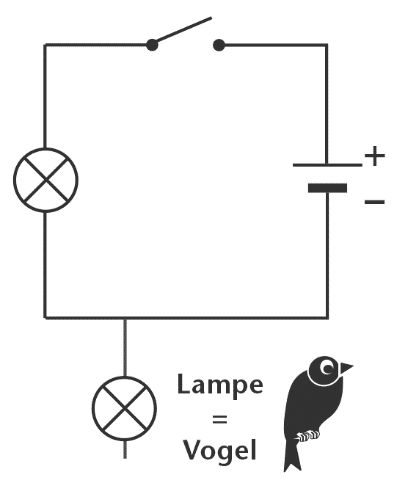 Auswertung Erläutere, woran man erkennen kann, dass ein elektrischer Strom fließt. Beschreibe warum man die Schaltung als elektrischen „Stromkreis“ bezeichnet. Begründe warum Dioden auch als „elektrische Ventile“ bezeichnet werden. Stelle anhand der rechten Abbildung eine Hypothese dafür auf, warum 
Vögel, die auf Hochspannungsleitungen sitzen, keinen Stromschlag erleiden.Zusatzaufgabe Fahrradbeleuchtung: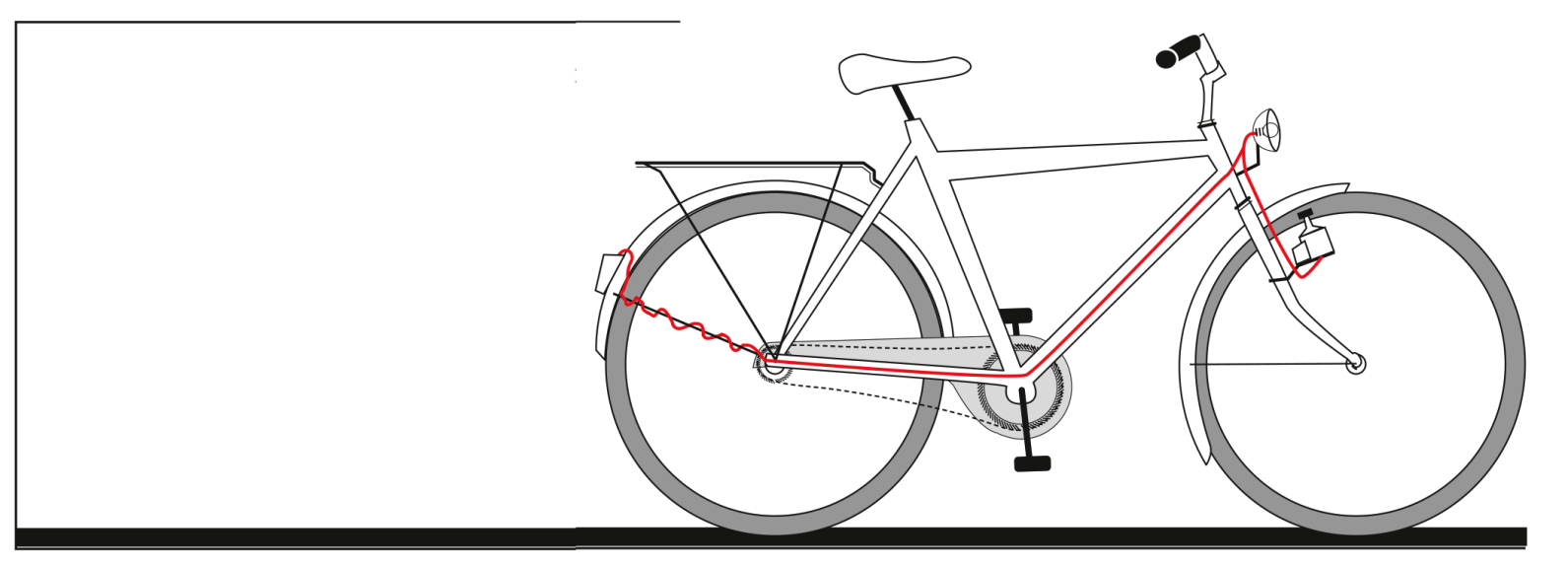 Warum leuchten die Scheinwerfer 
älterer Fahrräder, obwohl nur ein Kabel 
vom Dynamo zum Scheinwerfer führt?Entwirf einen Schaltplan, 
der den Dynamo 
(als Spannungsquelle), das Rücklicht 
und den vorderen Scheinwerfer 
enthält.Häufig sind Vögel zu beobachten, die auf Hochspannungsfreileitungen sitzen. Warum sie keinen „Stromschlag“ erleiden, soll in diesem Experiment untersucht werden. 